На основу члана 116. став 1. Закона о јавним набавкама („Службени гласник РС” бр. 124/2012, 14/15 и 68/15), Наручилац објављује:ОБАВЕШТЕЊЕ О ЗАКЉУЧЕНОМ УГОВОРУу отвореном поступку dobara- Куповина лиценци за потребе Државног правобранилаштва -Назив, адреса и интернет страница наручиоца: Државно правобранилаштво, ул. Немањина 22-26, 11000 Београд; www.dpb.gov.rs  Врста наручиоца: државни органОпис предмета набавке, назив и ознака из општег речника набавке: Microsoft лиценце –  Назив и ознака из општег речника набавки – 48600000 – Програмски пакет за базе података и оперативни програмски пакет.Уговорена вредност: 6.867.652,50 динара без пдв-а.Критеријум за доделу уговора: најниже понуђена цена.Број примљених понуда: 1 (једна).Највиша и најнижа понуђена цена: 6.867.652,50 динара без пдв-а.Највиша и најнижа понуђена цена код прихватљивих понуда: 6.867.652,50 динара без пдв-а.Део или вредност уговора који ће се извршити преко подизвођача: понуђач наступа самостално.Датум доношења одлуке о додели уговора: 15.08.2019. године.Датум закључења уговора: 19.08.2019. године.Основни подаци о добављачу: Saga d.o.o. Beograd, ул. Булевар Зорана Ђинђића бр. 64а, матични број 17493647.Период важења уговора: 12 месеци од обостраног потписивања уговора.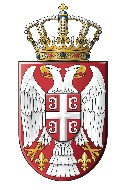 Република СрбијаДРЖАВНО ПРАВОБРАНИЛАШТВОБрој: II ДП 803-2/2019Датум: 21.08.2019. годинеБ е о г р а д